RTHS  “Oedipus, The Musical” 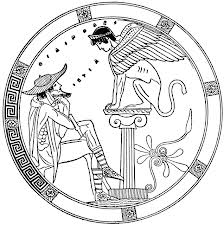 RTHS  “Oedipus, The Musical” RTHS  “Oedipus, The Musical”     STUDENT:   _______________________________EVALUATOR:  _________________ DATE:  _______    STUDENT:   _______________________________EVALUATOR:  _________________ DATE:  _______CRITERIACRITERIAUNSATISFACTORY(Below Performance Standards)PROFICIENTWork is complete and at standardPROFICIENTWork is complete and at standardADVANCED(Demonstrates Exceptional Performance))Content Knowledge(CCES) 1.02 , 2.01. 2.02, 3.01, 3.02, 4.01, 4.02, 4.03, 5.01, 5.02, 6.01, 6.02(50 Points)Content Knowledge(CCES) 1.02 , 2.01. 2.02, 3.01, 3.02, 4.01, 4.02, 4.03, 5.01, 5.02, 6.01, 6.02(50 Points)The song/ libretto chart is incomplete or shows very little effort in creating song titlesThe movie poster is missing or incomplete, shows little effort or polish, contains errors and/or is missing one or more of the required elementsThe portfolio does not contain at least two of the required items from the entry documentThe team does not have a prepared logline;  the presentation seems rushed or un-practicedThe song/libretto chart is filled out with at least 8 songs and all categories completedA mock movie poster containing a suggested cast from contemporary celebrities, a tag line for the film, and visuals, colors, or symbols that help convey the mood of the intended film is presentedThe portfolio contains at least one of the additional elements from the entry documentThe team has a prepared move pitch or “logline” that is typed, printed and stated out loud  to the judges at the beginning of the presentationThe song/libretto chart is filled out with at least 8 songs and all categories completedA mock movie poster containing a suggested cast from contemporary celebrities, a tag line for the film, and visuals, colors, or symbols that help convey the mood of the intended film is presentedThe portfolio contains at least one of the additional elements from the entry documentThe team has a prepared move pitch or “logline” that is typed, printed and stated out loud  to the judges at the beginning of the presentationIn addition to meeting the PROFICIENT criteria…The song lists and outlines are detailed and show strong understanding of the progression of the action and the development of the characters.The movie poster looks professional and the actors chosen are logical and believable matches to the charactersThe portfolio contains three or more of the optional elements listed in the entry documentThe log line is typed, ready for media distribution, and is well delivered with confidence and expression0 - - - - - - - - - - - - 15 - - - - - - - - - - - - 2020 - - - - - - - - - - - - 25 - - - - - - - - - - - - 3020 - - - - - - - - - - - - 25 - - - - - - - - - - - - 3035 - - - - - ----------- - - - 40- - - - -------- - 50Creativity/ Innovation(25Points)Creativity/ Innovation(25Points)The suggested song choices have only tenuous connections to the original elements of the taleThe poster looks rushed, messy, or is missing elementsOther elements are unfinished or rushed.  They do not accurately or effectively convey what your musical might look/sound like.  Some elements may be incomplete or missing completely.The logline does nothing to specifically attract an audience or producer to your project; it is vague or generic and/ or contains grammatical errors.The suggested song choices are believable and likely to appeal to a contemporary audienceThe poster uses colors and visuals that are appealing and effective in conveying the moods and themes of the movieThe logline is typed, attention getting, and follows guidelines from the professional film industry traditionsThe two other chosen aspects are completed, detailed, and entertaining. Examples:The artwork for the CD is polished, colorful, and matches the play in mood and themeThe original song lyrics make sense and follow the plot and mood of the playThe modern pop song is rewritten with lyrics that follow the events and mood of the playThe stage set sketch is neat, accurate for the events in the play, and uses at least two symbols or motifs from the playThe original dance number is practiced and performed and fits a specific moment or event in the action of the playSample costume designs show sketches or strong descriptions of what 2 of the original characters might wear in the musical versionThe suggested song choices are believable and likely to appeal to a contemporary audienceThe poster uses colors and visuals that are appealing and effective in conveying the moods and themes of the movieThe logline is typed, attention getting, and follows guidelines from the professional film industry traditionsThe two other chosen aspects are completed, detailed, and entertaining. Examples:The artwork for the CD is polished, colorful, and matches the play in mood and themeThe original song lyrics make sense and follow the plot and mood of the playThe modern pop song is rewritten with lyrics that follow the events and mood of the playThe stage set sketch is neat, accurate for the events in the play, and uses at least two symbols or motifs from the playThe original dance number is practiced and performed and fits a specific moment or event in the action of the playSample costume designs show sketches or strong descriptions of what 2 of the original characters might wear in the musical versionThe song lists are creative and highly likely to be entertaining and captivating to a modern audienceThe poster looks extremely professional and shows creative choices in actors and positioning of images and letters.  The tag line is likely to capture an audience The elements chosen are presented with polish and poise, show obvious work and research, and are detailed, descriptive, original and creative and likely to convince a producer to back your movie.  Any drawings or technology is well done and visually appealingThe log line captures the essence of the story’s setting and conflict with strong sentence structure, strong verbs and good descriptions while still fitting the professional guidelines and standards for the industryThe presentation is practiced and entertainingThe team dresses in costumes or other clothing that makes a creative connection to their proposed film project0 - - - - - - - - - - - - 10 - - - - - - - - - - - - 1819 - - - - - - - - - - - - 20 - - - - - - - - - - - - 2319 - - - - - - - - - - - - 20 - - - - - - - - - - - - 2324 - - - - - - - - - - - - - - - - - - - - - - - - - - 25SWLO’s1)Oral Comm.2)ProfessionalismSWLO’s1)Oral Comm.2)ProfessionalismStudents are too quiet, mumble, or seem rushed and unpreparedStudents did not attempt to match clothes to the occasionThe presentation contains mistakes or problems that the students do not attempt to resolve or resolve ineffectivelyStudents use appropriate volume, tone, and enunciationStudents are dressed appropriately, in professional clothes or coordinated outfitsAll member of the group are introduced and participateStudents seem mostly prepared and confidentStudents handle any mistakes or problems with poise and use alternate solutionsStudents use appropriate volume, tone, and enunciationStudents are dressed appropriately, in professional clothes or coordinated outfitsAll member of the group are introduced and participateStudents seem mostly prepared and confidentStudents handle any mistakes or problems with poise and use alternate solutionsGroup members speak with expression and confidence and hold the audience’s attention very effectivelyMembers of the group make outstanding efforts to dress professionally or in costumeThe presentation is polished and prepared with no mistakes or missed information or the audience is unaware of any behind-the-scenes issues0 - - - - - - - - - - - - 10 - - - - - - - - - - - - 1819 - - - - - - - - - - - - 20 - - - - - - - - - - - - 2319 - - - - - - - - - - - - 20 - - - - - - - - - - - - 2324 - - - - - - - - - - - - - - - - - - - - - - - - - - 25